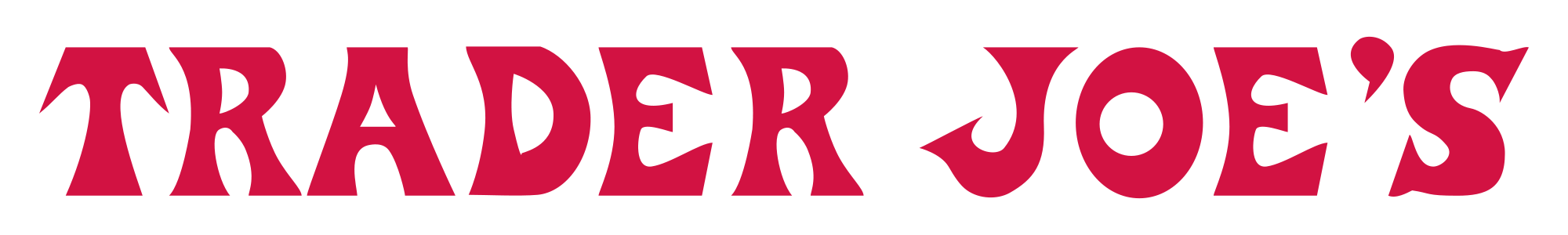 Frozen Section:Mini cilantro chicken wontons: 4 for 1 smart pointsOrange chicken: 1 cup 9 smart pointsFried veggie rice: 6 smart points per servingTeriyaki BBQ Chicken: 1 cup for 4 smart pointsKung Pao Chicken 1 cup for 6 smart pointsGuiltless Mac and cheese: 8 smart pointsRoasted corn: 0 smart pointsWhite sweet corn: 0 smart pointsNaturally sweet peas: 0 smart pointsOrganic riced cauliflower: 0 smart pointsChicken fried rice: 1 cup 4 smart pointsCauliflower stir fry: 2 cups 1 smart pointsShrimp stir fry: 1 3/4 cup 0 smart pointsFrozen green beans: 0 smart pointsRoasted onions and peppers: 0 smart pointsTurkey corn dogs: 5 smart points eachSweet potato frites: 1 cup for 6 smart pointsCauliflower pizza crust: 2 smart points for 1/6 of the crustCauliflower gnocchi: 4 smart points for 1 cupChili & Lime chicken burgers: 3 smart pointsFettuccine Alfredo: 1 cup for 9 smart pointsFish nuggets: 4 pieces for 5 smart pointsBeer battered Halibut: 3 pieces for 7 smart pointsMini chicken tacos: 4 tacos for 5 smart pointsHash brown patties: 1 for 4 smart pointsRefrigerator items:Gyro slices: 2 oz. for 7 smart pointsRomaine salads mix: 0 smart pointsPizza dough: 1/8 for 4 smart pointsCarne Asada: 4oz for 5 smart pointsPollo Asada: 4oz for 1 smart points96% extra lean ground beef: 4 oz for 2 smart pointsDips/sauces:Tzatiki sauce: 2 Tbsp for 1 smart pointsGuiltless guacamole: 2 Tbsp 1 smart pointsCheese Queso dip: 5 Tbsp for 1 smart pointsSpinach/Artichoke dip: 2 Tbsp for 1smart pointsSalsa: 0smart pointsSoyaki sauce: 1 Tbsp for 2smart pointsPesto sauce: 1 Tbsp for 2sp or 1/8 cup for 4 smart pointsNon fat plain yogurt: 0 smart pointsNon fat plain Greek yogurt: 0 smart pointsCheeses:Lite mozzarella cheese: 1 oz.  for 1smart pointsLaughing cow cheese wedges: 1 for 1 smart pointsWhipped cream cheese: 1 Tbsp for 1 smart pointsLite Three cheese blend :1/4 cup for 2smart pointsMisc:Small Ciabatta rolls: 3smart pointsLarge ciabatta rolls 5 smart pointsMiso Ginger broth: 1 cup for 1 smart pointsEverything but the bagel seasoning: 0 smart pointsChili & lime seasoning: 0 smart pointsBalsamic glaze: 1 Tbsp for 1 smart pointsSour cream and onion corn puffs: 2.5 cups for 4smart pointsCoconut creamer: 2 Tbsp for 0smart pointsCanola non stick cooking spray (my absolute favorite) 0 smart pointsSeasonal:Pumpkin Butter: 1 Tbsp for 2smart pointsPumpkin Spice cream cheese: 2 Tbsp for 3smart pointsPumpkin Ginger mini ice cream cones: 1 for 4 smart points